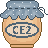 Période 1Période 2Période 3Période 4Période 5NotionS1S1S1S1S2S2S2S2S3S3S3S3S4S4S4S4S5S5S5S5S6S6S6S6S7S7S7S7S8S8S8S8C’est la rentréexx1. Les nombres de 0 à 99xxx3. Comparer des longueursx4. Reproduction sur quadrillagex5. Les nombres de 0 à 999 (1)xxx[8]. L’addition avec retenue [hors livre]xx9. Utiliser un tableauxxBilan intermédiairex12. Les nombres de 0 à 999 (2)xxxx14. Mesurer une longueur avec la règlex15. La monnaiexxx[17]. La soustraction posée sans retenuexxBilan de périodex18. Situations additives ou soustractivesxxxBattementNotionS1S1S1S1S2S2S2S2S3S3S3S3S4S4S4S4S5S5S5S5S6S6S6S6[16]. Reconnaitre des figures planesxxIntroduction à la multiplication [RueEcoles]xx23. Écrire et calculer un produitx24. Identifier une figure planexx28. Le nombre 1000x29. Unités de longueur (1)xx30. Utiliser un graphique xxx33. Les nombres de 0 à 9999 (1)xxxxLa multiplication posée, par un nb à 1 chiffrexxxxBilan de périodex36. Tracer un rectangle ou un carréxxNotionS1S1S1S1S2S2S2S2S3S3S3S3S4S4S4S4S5S5S5S5S6S6S6S6La multiplication posée, par un nb à 1 chiffrex39. Situations add., soust., multip.xxx45. Les nombres de 0 à 9999 (2)xxxx48. Unités de longueur (2)xxxLa multiplication posée,par un nb à 2 chiffresxxxxx49. Lire l’heure (1)xxxBilan de périodex58. La soustraction posée avec retenuexxxBattementNotionS1S1S1S1S2S2S2S2S3S3S3S3S4S4S4S4S5S5S5S5S6S6S6S659. Ajouter ou retrancher des longueursx60. Périmètre d’un polygonex61. Organiser les donnéesxx66. Les grands nombres (1)xxxx67. Les grands nombres (2)xxx68. Lire l’heure (2)xxxSituations de groupement : introductionxxxxBilan de périodex70. Situations de groupement (1)x71. Situation de groupement (2)x56. Tracer le symétrique d’une figurexxNotionS1S1S1S1S2S2S2S2S3S3S3S3S4S4S4S4S5S5S5S5S6S6S6S672. Unités de tempsx78. Situations de partage (1)xx79. Situations de partage (2)xxx82. Multiples et division (1)xxx[92]. La division posée (1)xxx[93]. La division posée (2)xxxxBilan sur les situations de partagex76. Mesurer une massex77. Le losange, le triangle rectanglex80. Le calendrierxx81. Reconnaitre un cube, un pavé droitxNotionS7S7S7S7S8S8S8S8S9S9S9S9S10S10S10S1081. Reconnaitre un cube, un pavé droitxÉvaluations de fin d’annéexx83. Choisir la bonne opérationxxx88. Construire un cerclexx98. Mesurer une contenancexx99. Situations soustractivesxx102. Problèmes utilisant les 4 opérationsxxx